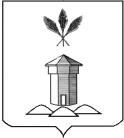 ГЛАВА БАБУШКИНСКОГО МУНИЦИПАЛЬНОГО ОКРУГА ВОЛОГОДСКОЙ ОБЛАСТИПОСТАНОВЛЕНИЕ23.04.2024 года                                                                                                 № 26              с.им. БабушкинаО внесении изменений в постановление Главы Бабушкинского муниципального округа от 20.11.2023 года № 72 «Об утверждении Положения о комиссии по установлению пенсии за выслугу лет лицам, замещавшим должности муниципальной службы в органах местного самоуправления Бабушкинского муниципального округа Вологодской области»	В соответствии с решением Представительного Собрания от 31.01.2024 года № 299 «Об утверждении структуры администрации Бабушкинского муниципального округа Вологодской области, руководствуясь Уставом Бабушкинского муниципального округа, в связи с кадровыми изменениями, ПОСТАНОВЛЯЮ:	1. Внести изменения состав комиссии по установлению пенсии за выслугу лет лицам, замещавшим должности муниципальной службы в органах местного самоуправления Бабушкинского муниципального округа Вологодской области согласно приложению 2 к настоящему постановлению.	3. Настоящее постановление подлежит официальному опубликованию в средствах массовой информации и размещению на официальном сайте Бабушкинского муниципального округа Вологодской области, вступает в силу со дня официального опубликования.	4. Контроль за исполнением настоящего постановления оставляю за собой.Глава округа                                                                                     Т.С. ЖироховаУтвержденопостановлением Главы Бабушкинского муниципального округа от 23.04.2024 года №26(Приложение № 1)Положение о комиссии по установлению пенсии за выслугу лет лицам, замещавшим должности муниципальной службы в органах местного самоуправления Бабушкинского муниципального округа Вологодской области1. Общие положения	1.1. Настоящее Положение о комиссии по установлению пенсии за выслугу лет лицам, замещавшим должности муниципальной службы в органах местного самоуправления Бабушкинского муниципального округа Вологодской области (далее - Положение) разработано в соответствии с решением Представительного Собрания Бабушкинского муниципального округа от 27 октября 2023 года № 274 «Об утверждении Положения о пенсии за выслугу лет лицам, замещавшим должности муниципальной службы в органах местного самоуправления Бабушкинского муниципального округа Вологодской области» и определяет задачи, полномочия, порядок формирования состава комиссии по установлению пенсии за выслугу лет лицам, замещавшим должности муниципальной службы в органах местного самоуправления Бабушкинского муниципального округа.	1.2. Комиссия по установлению пенсии за выслугу лет лицам, замещавшим должности муниципальной службы в органах местного самоуправления Бабушкинского муниципального округа (далее - комиссия) образована в целях решения вопроса назначения, выплаты и перерасчета (включая приостановление и возобновление выплаты) пенсии за выслугу лет лицам, замещавшим должности муниципальной службы в органах местного самоуправления Бабушкинского муниципального округа.	1.3. Комиссия является коллегиальным органом, осуществляющим свою деятельность на постоянной основе.	1.4. В своей деятельности Комиссия осуществляет свою деятельность в соответствии с законодательством Российской Федерации и Вологодской области, нормативными правовыми актами органов местного самоуправления Бабушкинского муниципального округа, а так же настоящим Положением.	1.5. Комиссия выносит решение о праве лица, претендующего на пенсию за выслугу лет, на основе всестороннего, полного и объективного рассмотрения всех представленных документов.2. Основные задачи Комиссии	2.1. Основными задачами комиссии являются:	2.1.1. Установление права на пенсию за выслугу лет.	2.2. Определение размера пенсии за выслугу лет и даты начала ее выплаты.	2.3. Принятие решений:	- о праве или отсутствии права на пенсию за выслугу лет;	- об изменении размера пенсии за выслугу лет в связи с изменением стажа муниципальной службы;	- о взыскании сумм пенсии за выслугу лет, излишне выплаченных пенсионеру.3. Функции  комиссии3.1. Комиссия проводит проверку документов по назначению пенсии за выслугу лет правильности установления соответствующего стажа и представленного расчета размера среднемесячного заработка.3.2. Рассматривает спорные вопросы, связанные с исчислением и установлением пенсии за выслугу лет, в порядке, установленном действующим федеральным и областным законодательством.3.3. Рассматривает заявления и жалобы муниципальных служащих, а также дает им разъяснения по вопросам о порядке установления и выплаты пенсии за выслугу лет, ежемесячной доплаты к трудовой пенсии.	3.3. Выносит заключение о праве на пенсию за выслугу лет, определяет ее размер и дату начала ее выплаты.	3.4. Принимает решение:	- об отсутствии права на пенсию за выслугу лет;	- об изменении размера пенсии за выслугу лет в связи с изменением стажа муниципальной службы;	- о взыскании сумм пенсии за выслугу лет, излишне выплаченных пенсионеру;	- другие решения, входящие в ее компетенцию в соответствии с законодательством Российской Федерации.4. Права Комиссии	4.1. Комиссия вправе:	4.1.1. Приглашать на свои заседания руководителей органов местного самоуправления, лиц, претендующих на пенсию за выслугу лет, других лиц.	4.1.2. Запрашивать и получать в установленном порядке информацию, необходимую для ее работы, от государственных органов, органов местного самоуправления.5. Организация деятельности Комиссии	5.1. Персональный состав комиссии утверждается Главой Бабушкинского муниципального округа в форме постановления Бабушкинского муниципального округа.	5.2. Комиссию возглавляет председатель комиссии, заместитель председателя комиссии, секретарь комиссии и члены комиссии.	5.3. Председатель комиссии:	- руководит организацией деятельности комиссии;	- определяет дату, время и место проведения заседаний комиссии, а также утверждает повестку дня заседания комиссии;	- вправе вносить предложения в повестку дня заседаний Комиссии;	- знакомится с материалами по вопросам, рассматриваемым Комиссией;	- лично участвует в заседаниях комиссии;	- председательствует на заседаниях комиссии;	- подписывает документы комиссии, выписки из протоколов заседаний комиссии;	- дает поручения членам комиссии.	5.4. Заместитель председателя комиссии:	- вправе вносить предложения в повестку дня заседаний Комиссии;	- знакомится с материалами по вопросам, рассматриваемым Комиссией;	- участвует в заседаниях комиссии;	- исполняет обязанности председателя комиссии в случае его отсутствия либо по его поручению;	- участвует в подготовке вопросов на заседания комиссии и осуществляет необходимые меры по выполнению ее решений, контролю за их реализацией;	- организует контроль за выполнением решений, принятых комиссией.	5.5. Члены Комиссии:	- знакомятся с материалами по вопросам, рассматриваемым комиссией;	- лично участвуют в заседаниях комиссии;	- вправе вносить предложения по вопросам, находящимся в компетенции комиссии.	5.6. Секретарь комиссии:	- обеспечивает организацию работы комиссии;	- по решению председателя комиссии выносит вопрос на рассмотрение комиссии;	- подготавливает материалы, необходимые для принятия решения;	- извещает членов комиссии и приглашенных на ее заседания лиц о дате, времени, месте проведения комиссии;	- доводит до сведения членов комиссии информацию о материалах, представленных на рассмотрение комиссии;	- ведет протоколы заседаний комиссии.	 5.7. В соответствии  с задачами и правами комиссии при подготовке документов к заседанию комиссии проводится проверка документов заявителя, обратившегося в комиссию.	5.8. Документы заявителя, направленные в установленном порядке в комиссию, проверяются и оцениваются каждым членом комиссии в целом.	5.9. Заседания комиссии проводятся по мере необходимости. О дате, времени, месте проведения очередного заседания комиссии члены комиссии информируются не позднее чем за три дня до предполагаемой даты его проведения.	В случае если член комиссии по какой-либо причине не может присутствовать на ее заседании, он обязан известить об этом секретаря комиссии.	5.10. Заседания комиссии правомочны при участии более половины членов комиссии. Решение комиссии принимается простым большинством голосов от общего числа членов комиссии и оформляется протоколом, который подписывается всеми присутствующими членами комиссии.	5.11. Все члены комиссии пользуются равными правами в решении всех вопросов, рассматриваемых на заседаниях комиссии.	5.12. По результатам рассмотрения заявления комиссия принимает одно из решений:	- установить заявителю пенсию за выслугу лет;	- отказать заявителю в установлении пенсии за выслугу лет.	5.13. Решение комиссии является основанием для издания распоряжения Главы Бабушкинского муниципального округа об установлении пенсии за выслугу лет. 	5.14. Копия распоряжения Главы Бабушкинского муниципального округа об установлении пенсии за выслугу лет, решение комиссии об установлении пенсии за выслугу лет вместе с заявлением заявителя и всеми необходимыми документами остается у секретаря комиссии для формирования и хранения личного дела заявителя.6. Рассмотрение споров	6.1. Внесудебное рассмотрение споров, связанных с установлением и выплатой пенсии за выслугу лет, осуществляется Комиссией.	6.2. Спорные вопросы, связанные с исчислением стажа муниципальной службы для назначения пенсии за выслугу лет, а также с назначением пенсии за выслугу лет, могут быть обжалованы в суде в установленном законодательством порядке. Приложение 2к постановлению ГлавыБабушкинского муниципального округа от 23.04.2024 г. № 26Состав комиссии по установлению пенсии за выслугу лет лицам, замещавшим должности муниципальной службы в органах местного самоуправления Бабушкинского муниципального округа Вологодской области	- Метеньканич Екатерина Игоревна – заместитель Главы Бабушкинского муниципального округа, председатель комиссии;	- Чежина Людмила Владимировна – начальник Управления делами и обеспечения деятельности администрации Бабушкинского муниципального округа, заместитель председателя комиссии;	- Басалаева Полина Сергеевна – ведущий эксперт Управления правового и кадрового обеспечения администрации Бабушкинского муниципального округа, секретарь комиссии.	Члены комиссии:	- Андреева Нина Алексеевна – заместитель главы округа, начальник Финансового управления администрации Бабушкинского муниципальног8о округа;	- Власова Валентина Васильевна – помощник председателя Представительного Собрания Бабушкинского муниципального округа;	- Едемская Людмила Васильевна – начальник Управления правового и кадрового обеспечения администрации Бабушкинского муниципального округа;	- Репницына Светлана Михайловна – начальник Отдела  планирования и отчётности Управления делами и обеспечения деятельности администрации Бабушкинского муниципального округа; 	- Репницына Наталья Васильевна – начальник Управления образования администрации Бабушкинского муниципального округа.